Дополнительные меры по профилактике детского дорожно-транспортного травматизма:в сентябре  2018 года в дошкольном образовательном учреждении проведены следующие мероприятия по БДД:В подготовительной Б группе проведено театрализованное представление «Теремок на новы лад» по закреплению знаний детьми правил поведения на дороге.Проведена акция «Внимание, дети!».Проведено пропагандистское мероприятие с водителями транспортных средств с привлечением инспектора ОГИБДД ОМВД по Белгородскому району.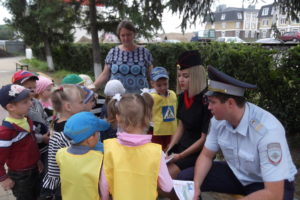 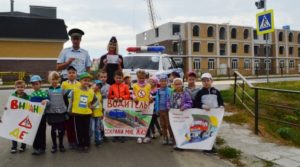 